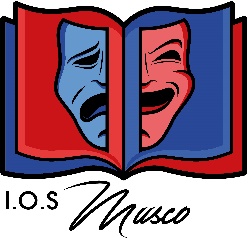 ISTITUTO OMNICOMPRENSIVO STATALE MUSCO-CATANIA-OGGETTO: INVITO 3^ RASSEGNA MUSICALE  “NOTE D’INVERNO”Con la presente l’I.O.S. A. Musco è onorato di invitare la Vostra scuola  a partecipare alla 3^ RASSEGNA MUSICALE “NOTE D’INVERNO” per orchestre ed ensemble, che si svolgerà presso l’Auditorium del nostro Istituto, I.O.S. “A. Musco”, V.le G. Da Verrazzano 101 Catania, nei giorni 13 – 14 Dicembre 2018. Nell’auspicare la V.S. partecipazione alla 3^ Edizione della Rassegna “Note d’Inverno”, vogliamo sottolineare l’importanza della stessa come occasione di incontro, confronto e scambio tra i giovani, come osservatorio costante delle realtà didattiche ed artistiche del nostro territorio da cui possano scaturire idee e progetti comuni sul piano artistico e sociale.  Lo scopo è quello di diffondere e sviluppare la cultura musicale nelle scuole a tutti i livelli, appassionare ed interessare sempre più i giovani allo studio della musica, rendendoli partecipi di un avvenimento che li vede veri ed unici protagonisti. L’iscrizione alla Rassegna è totalmente gratuita.Le domande di adesione vanno inviate, via e-mail o fax entro e non oltre il 3 Dicembre 2018.MAIL: CTIC881002@ISTRUZIONE.IT; FAX: 095/7181263Per qualsiasi informazione e dettagli contattateci telefonicamente:Prof. Alessandro Spinnicchia: 339/2238035Prof.ssa Joanna Moschella: 347/6789311o per e-mail:    a.spinnicchia@tiscali.it    joannamoschella@virgilio.itSiamo a vostra completa disposizione. Con la speranza di Vederci cogliamo l’occasione per inviarLe i nostri più cordiali Saluti.SCHEDA D’ISCRIZIONE (Partecipazione  3^ RASSEGNA MUSICALE  “Note d’Inverno”1 Nome della Scuola ................................................................................................................................ Dirigente Scolastico ................................................................................................................................ Indirizzo...................................................................................................................Tel. ......................................................... Fax......................................................... e-mail...................................................................................................................... Referente Responsabile ................................................................................................................................ Cell. ......................................................... e-mail................................................ 2. Ogni scuola avrà a disposizione max 30 minuti(di cui 10min. per la sistemazione e 20 min. per l’esecuzione dei brani previsti in programma) che dovranno essere indicati con rispettivo Autore ,Titolo e Durata. 1................................................................................................................. 2................................................................................................................. 3.................................................................................................................4................................................................................................................. 5.................................................................................................................Indicare nell’ apposito spazio la preferenza di giorno ed orario per l’esibizione del gruppo strumentale:13 Dicembre 2018					     14 Dicembre 2018		  ☐9:00  ☐9:30  ☐10:00  ☐10:30  ☐11:00  ☐11:30  ☐12:00  ☐12:30  ☐13:00  NB: Saranno accolte alla Rassegna le prime quindici adesioni delle scuole pervenute in ordine cronologico anche per quanto concerne la preferenza di giorno ed orario di esibizione prescelto. 3. Ogni scuola è tenuta ad assistere almeno all’esibizione del gruppo musicale che precede e che segue il proprio. 4. I partecipanti avranno a disposizione: 20 leggii, un pianoforte a coda, due pianoforti digitali, batteria, marimba, glockenspiel, arpa. Nel caso in cui il numero degli elementi sia maggiori della disponibilità dei pianoforti e leggii presenti o abbiano in organico strumenti non previsti nell’elenco suddetto sarà cura della scuola partecipante integrare con strumentazione e leggii propri. 5. Ad ogni scuola partecipante verrà consegnato un attestato di partecipazione e un piccolo omaggio creato dagli alunni del nostro Liceo Artistico. 6. Riportare la disposizione degli strumenti sul palco ed il numero degli elementi. Data:								Firma: